All definitions are in the binder or can be found in teacher’s website.Fluency is on back of the page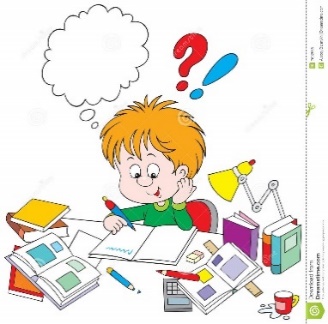 MondayTuesdayWednesdayThursdayFridaySpellingNo School Put Words in in ABC orderFrom the Texas Treasures book, find the parts of speechPretestRetest if needReading No SchoolRead SOTWPractice Fluency (From Texas Treasures)HFW 116-120AR readRead SOTWPractice Fluency (From Texas Treasures)HFW 116-120AR readTEST SOTWTEST FLUENCYHFW AR readRetest if neededMathNo SchoolTestTestReview No HomeworkScienceNo SchoolOrally study science wordsOrally study science wordsOrally study science wordsTestSpellingReading VocabularyScience Vocabulary1lightindependencemotion2sightlandmarkenergy3mindstateforce4crygovernmentspeed5tiesymbolpush6highpull7wilddirection8dryslide9tryspin10lieroll11baby12queenScience words will be repeated for this week. 13differentScience words will be repeated for this week. 14number15other16say17great18where19help 20through